Rearranged Code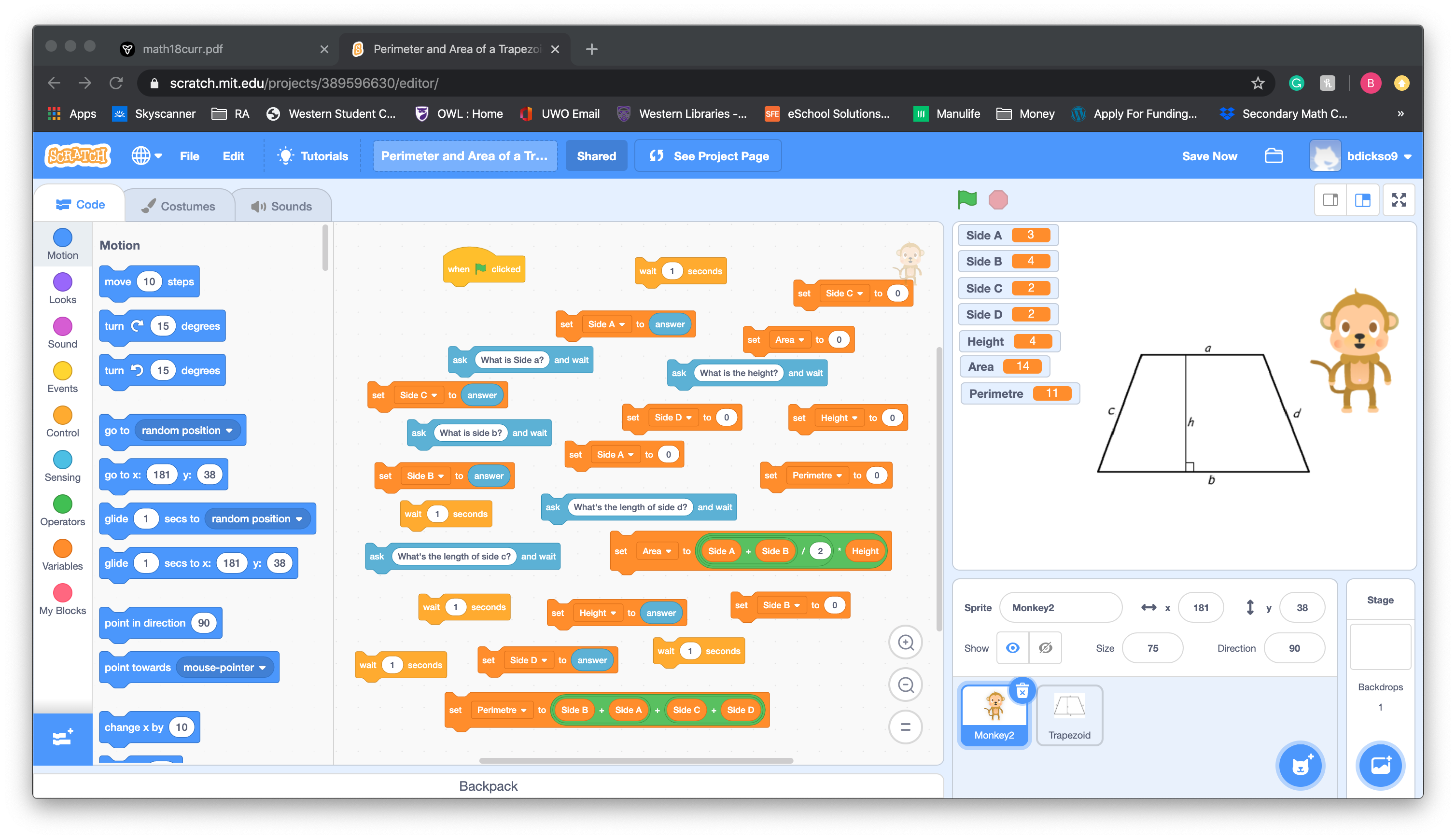 